Circ. n.239Firenze,  25  giugno  2020Alla DSGA , dott.ssa Forconi		Ai DocentiAl Personale ATAAlle Famiglie degli Alunni destinatari dei dispositivi  per la DADAl Sito dell’I.C. PolizianoIl Dirigente ScolasticoProf. Bussotti Alessandrofirma autografa sostituita a mezzo stampaai sensi dell’art.3 comma 2 del D.L.gs.39/1993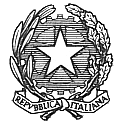 ISTITUTO COMPRENSIVO STATALE “A. POLIZIANO”Viale Morgagni n. 22 – 50134 FIRENZETel. 055/4360165 – FAX 055/433209 –C.M. FIIC85700L – C.F. 94202800481e-mail: fiic85700l@istruzione.it pec: fiic85700l@pec.istruzione.itsito http://www.icpoliziano.gov.it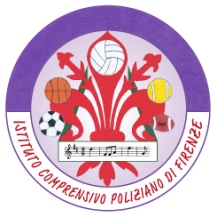 Oggetto:  Modalità di restituzione dei dispositivi ( tablet, note book, stampanti) ricevuti in comodato d’uso per seguire la didattica a distanzaSi invitano i docenti e  le famiglie degli alunni che hanno ricevuto in prestito i dispositivi per  seguire la didattica a distanza a provvedere alla restituzione da venerdì  26 giugno a venerdì 3 luglio  presso la portineria della Scuola Matteotti, in orario 8.30-12.30 ; si chiede cortesemente di dare preavviso anche il giorno stesso tramite telefonata. Nell’occasione sarà richiesto a chi effettua la restituzione di sottoscrivere il modulo rilasciato al momento della consegna.NON devono invece provvedere alla restituzione coloro che hanno ricevuto dispositivi da soggetti  diversi dalla scuola ( ad esempio il Comune di Firenze).